Club InformationNCS Club Delegate – All NCS correspondence is sent to your NCS Club DelegateNCS AffiliationIn order for an Exhibitor to receive points towards achieving Champion and Grand Champion status in the National Cockatiel Society, a Club must affiliate and use an NCS Judge.  Show Affiliation forms must be filled out completely and submitted to the Club Affiliations Chair, with proof of payment for the shows, 16 weeks (120 days) prior to the date of your show in order to receive the full show benefits package: Publication in the NCS Journal and on the NCS website so your club can advertise your show to other NCS MembersAwards shipped to arrive for your show dateThis also allows ample time for Exhibitors to plan their show schedule for the year - remember people need to request time off to attend the shows and budget for travel.We understand that opportunity may arise to put together a show in less than 16 weeks. Shows Affiliated less than 16 weeks, but no later than 6 weeks prior to the show, are permissible, as follows:Show Affiliation forms submitted to the Club Affiliations Chair 8 weeks to 119 days prior to your show date, must include Show Affiliation forms that are filled out completely with proof of payment for the shows. These shows will receive a partial show benefits package:Publication on the NCS websiteAwards shipped to arrive for your show dateShows requested with less than 6 weeks notice will be deemed "Short notice requests" and will need approval from the Board, but will not be eligible for the awards package. The Board will review any short notice requests and the Club Affiliations Chair will respond to the Club Delegate with the Board's decision.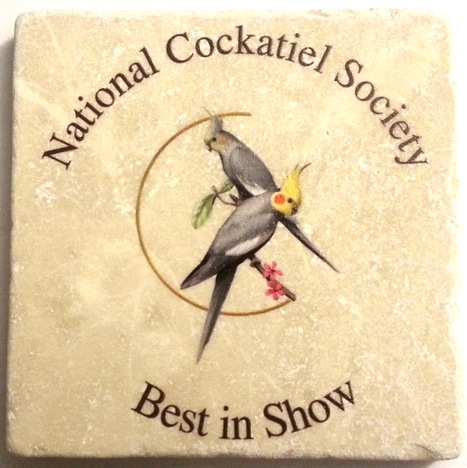 Please note the change in the 2016 Awards Package:In lieu of Best in Show & Best Novice 1st place plaques, we will have a NEW award for Clubs to choose: 1st, 2nd & 3rd Best in Show and 1st, 2nd & 3rd Best Novice Tumbled Stone Coasters  (4”x4”) with the National Cockatiel Society Logo and Place on the Advanced or Novice Bench. Class A Shows will receive 1st, 2nd & 3rd BIS and BN Tumbled Stone Coasters and a full set of BIS & BN 1st – 10th Rosettes. Class B Shows – Clubs may choose either the 1st, 2nd & 3rd BIS and BN Tumbled Stone Coasters OR the 1st – 10th BIS & BN Rosettes. Show InformationNCS Show Delegate - Awards will be shipped to your NCS Show Delegate                            Check here, if same as Club Affiliation Delegate and leave blank below.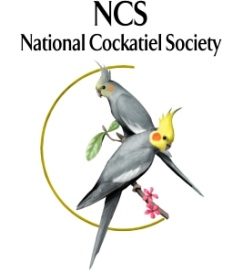 NATIONAL COCKATIEL SOCIETYCLUB AFFILIATION FORMClub Name: Club Name: Club Name: Club Name: Club Name: Club Name: Club Name: Club Name: Club Address: Club Address: Club Address: Club Address: Club Address: Club Address: Club Address: Club Address: City:  State: Zip Code:  Phone: Phone: Phone: Phone: Phone: Website: E-Mail: E-Mail: Send NCS 
Journal Here:YNDelegate Name: Delegate Name: Delegate Name: Delegate Name: Delegate Name: Delegate Name: Delegate Name: Address (No P.O. Box):  Address (No P.O. Box):  Address (No P.O. Box):  Address (No P.O. Box):  Address (No P.O. Box):  Address (No P.O. Box):  Address (No P.O. Box):  City:  State: Zip Code:  Zip Code:  Zip Code:  Zip Code:  Zip Code:  Phone (Day) (Night) Fax: noneFax: noneFax: noneFax: noneFax: noneE-Mail: E-Mail: Send NCS Journal Here:  YNShow DateShow DateShow DateShow DateAffiliation Level   (Check only one per show, enter amount on right)Affiliation Level   (Check only one per show, enter amount on right)Affiliation Level   (Check only one per show, enter amount on right)Affiliation Level   (Check only one per show, enter amount on right)Affiliation Level   (Check only one per show, enter amount on right)Affiliation Level   (Check only one per show, enter amount on right)Affiliation Level   (Check only one per show, enter amount on right)Affiliation Amount1.A $100B  $60C $20$2.A $100B  $60C $20$3.A $100B  $60C $20$4.A $100B  $60C $20$Class B:Check OneClass B:Check One1st-3rd BIS & 1st-3rd BN Awards          OR1st-3rd BIS & 1st-3rd BN Awards          OR1st-3rd BIS & 1st-3rd BN Awards          OR1st-3rd BIS & 1st-3rd BN Awards          ORBIS & BN 1st -10th RosettesBIS & BN 1st -10th RosettesBIS & BN 1st -10th Rosettesn/aCheck Number:                          Check Number:                          Check Number:                          Check Number:                          Check Number:                          Check Number:                          Check Number:                          Check Number:                          Check Number:                          Check Number:                          Check Number:                          Club Affiliation, Check One: Club Affiliation, Check One: Club Affiliation, Check One: Club Affiliation, Check One: Internet $10    ORInternet $10    ORInternet $10    ORRegular $30Regular $30$ Total of Show, Rosette and Club Affiliation Amounts - Total Enclosed: Total of Show, Rosette and Club Affiliation Amounts - Total Enclosed: Total of Show, Rosette and Club Affiliation Amounts - Total Enclosed: Total of Show, Rosette and Club Affiliation Amounts - Total Enclosed: Total of Show, Rosette and Club Affiliation Amounts - Total Enclosed: Total of Show, Rosette and Club Affiliation Amounts - Total Enclosed: Total of Show, Rosette and Club Affiliation Amounts - Total Enclosed: Total of Show, Rosette and Club Affiliation Amounts - Total Enclosed: Total of Show, Rosette and Club Affiliation Amounts - Total Enclosed: Total of Show, Rosette and Club Affiliation Amounts - Total Enclosed: Total of Show, Rosette and Club Affiliation Amounts - Total Enclosed:$  NCS Sponsor of Affiliation: NCS Sponsor of Affiliation: NCS Sponsor of Affiliation: NCS Sponsor of Affiliation: NCS Sponsor of Affiliation: NCS Sponsor of Affiliation: NCS Sponsor of Affiliation: NCS Sponsor of Affiliation: NCS Sponsor of Affiliation: NCS Sponsor of Affiliation: NCS Sponsor of Affiliation: NCS Sponsor of Affiliation:NATIONAL COCKATIEL SOCIETYAFFILIATED CLUB SHOW INFORMATION NATIONAL COCKATIEL SOCIETYAFFILIATED CLUB SHOW INFORMATION Club Name:  Club Name:  Club Name:  Club Name:  Show Location:   Show Location:   Show Location:   Show Location:   Show Address : Show Address : Show Address : Show Address : City:State: State: Zip Code: Show Date: Class (Choose A, B or C)NCS Judge: Show Date:Class (Choose A, B or C)NCS Judge:Show Date:Class (Choose A, B or C)NCS Judge:Show Date:Class (Choose A, B or C)NCS Judge:Delegate Name:  Delegate Name:  Delegate Name:  Delegate Name:  Delegate Name:  Delegate Name:  Address (No P.O. Box):  Address (No P.O. Box):  Address (No P.O. Box):  Address (No P.O. Box):  Address (No P.O. Box):  Address (No P.O. Box):  City:  City:  State:  State:  Zip Code:  Zip Code:  Phone (Day)  Phone (Day)  (Night)(Night)(Night)(Night)Fax:Fax:E-Mail:  E-Mail:  E-Mail:  E-Mail:  Mail this form along with copies of payment to:NCS Club AffiliationsCarla Crowe1342 Hildreth Pool RoadBowie, TX 76320Or email to: ncsclubscsc@gmail.comNCS Club AffiliationsCarla Crowe1342 Hildreth Pool RoadBowie, TX 76320Or email to: ncsclubscsc@gmail.comMail Payment to (Payable to NCS):NCS Treasurer, Deb DollarPO Box 12058
Brooksville, FL 34601Or paypal: ncscockatielsorg@gmail.com                     Mail Payment to (Payable to NCS):NCS Treasurer, Deb DollarPO Box 12058
Brooksville, FL 34601Or paypal: ncscockatielsorg@gmail.com                     